KARTA ZGŁOSZENIA DZIECKA DO ŚWIETLICY SZKOLNEJSZKOŁA PODSTAWOWA NR 14 IM. KS. GRZEGORZA PIRAMOWICZA W GDAŃSKUNA ROK SZKOLNY ​............ ​/ ​............I. Dane osobowe dziecka.II. Dane osobowe rodziców (opiekunów prawnych).III. Zaświadczenie z zakładu pracy obojga rodziców (opiekunów prawnych).Prosimy o dołączenie aktualnego zaświadczenia do karty zgłoszenia.IV. Informacje o zdrowiu dziecka.  (informacja dobrowolna)(choroby, alergie, stale zażywane leki, dolegliwości, powody do szczególnej uwagi ze strony wychowawców, itp.)……………………………………………………………………………………………………………………………………………………………………………………………………………………V. Informacje o zainteresowaniach i szczególnych uzdolnieniach dziecka.……………………………………………………………………………………………………………………………………………………………………………………………………………………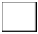 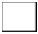 VI. Informacje o czasie pobytu dziecka w świetlicy.Dziecko będzie korzystało z opieki świetlicy:przed rozpoczęciem zajęć lekcyjnych od godziny ……………………………... po zakończeniu zajęć lekcyjnych do godziny……………………………...........tylko w oczekiwaniu na zajęcia pozalekcyjne……………………………………………….VII. Informacje o odbieraniu dziecka ze świetlicy.​Oświadczam, że będę odbierać dziecko osobiście lub wyłącznie przez niżej wymienione osoby:W przypadku zgody na samodzielny powrót dziecka do domu, rodzice (opiekunowie prawni) zobowiązani są wypełnić oświadczenie:OŚWIADCZENIEOświadczam, że wyrażam zgodę / nie wyrażam zgody na samodzielny powrót mojego dziecka do domu, ze świetlicy szkolnej.Jednocześnie informuję, że ponoszę pełną odpowiedzialność za samodzielny powrót dziecka do domu.(podpis rodzica/opiekuna prawnego)​……………………………………...VIII. Chcę by moje dziecko odrabiało prace domowe w świetlicy w godzinach ustalonych w harmonogramie zajęć świetlicowych.(proszę zaznaczyć właściwy kwadrat)Tak	Nie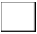 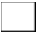 IX. Zgoda na rozpowszechnianie wizerunku.(proszę zaznaczyć właściwy kwadrat)Wyrażam zgodę na bezterminowe, bezpłatne rozpowszechnianie wizerunku……………………. utrwalonego na zdjęciach wykonanych podczas zajęć, imprez świetlicowych, na stronach internetowych szkoły, tablicy z informacjami o działalności świetlicy.Nie wyrażam zgody na rozpowszechnianie wizerunku ………………………….utrwalonego na zdjęciach wykonanych podczas zajęć, imprez świetlicowych, na stronie internetowej szkoły, tablicy z informacjami o działalności świetlicy.X. Oświadczenie- Oświadczam, że przedłożone przez mnie dane są zgodne ze stanem faktycznym.XI. Zobowiązania rodzica (opiekuna prawnego).- Zobowiązuję się do informowania o wszelkich zmianach danych zawartych w niniejszym zgłoszeniu i ich uaktualniania.- Zobowiązuję się do przyprowadzania do świetlicy ​tylko ​zdrowego dziecka. ​- Oświadczam, że zapoznałem się z ​Regulaminem świetlicy, znajdującego się na stronie internetowej szkoły ​i zobowiązuję się go przestrzegać.- Zobowiązuję się również do punktualnego odbierania mojego dziecka ze świetlicy i jednocześnie biorę pełną odpowiedzialność za bezpieczeństwo  mojego  dziecka  pozostającego  na  terenie  szkoły  po godzinach pracy świetlicy szkolnej.……………………………………………………….(miejscowość i data)……………………………………………	…………………………………………….podpis matki (opiekunki prawnej) 	podpis ojca (opiekuna prawnego)Wyrażam /nie wyrażam zgody na przetwarzanie informacji o miejscu pracy przez Szkołę Podstawową nr 14 w celu zapewnienia dziecku miejsca w świetlicy szkolnej. UWAGA!Ze względu na ograniczoną liczbę miejsc w świetlicy szkolnej przyjmowane będą wyłącznie dzieciz klas I-III, obojga pracujących rodziców (opiekunów prawnych).Imię i nazwiskoKlasaMiejsce zamieszkaniaImiona i nazwiska rodziców (opiekunów prawnych)Numer telefonu kontaktowego Miejsce zamieszkania rodziców (opiekunów prawnych)Imię i nazwisko osoby upoważnionej do odbioru dzieckaStopień pokrewieństwaPESELNumer telefonu Dzień tygodniaGodzinaPoniedziałekWtorekŚrodaCzwartekPiątek